

Žádost o potvrzení o daru pro právnické osoby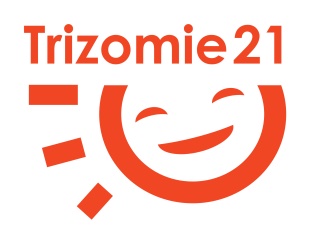 Obchodní název společnostiAdresa sídla společnosti 
(ulice, čp, obec, PSČ)IČOKontaktní e-mailVýše daru